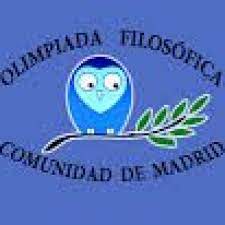 CONTRATO DE LA CESIÓN DE DERECHOS DE EXPLOTACIÓN DE LAS IMÁGENES La Olimpiada Filosófica de España y al Olimpiada Filosófica de Madrid son poseedoras de los derechos de explotación de las imágenes adquiridas para su utilización, a efectos de exhibición y publicidad, en las siguientes condiciones: Las imágenes se utilizarán exclusivamente con fines no lucrativos, en entornos educativos y en los siguientes presupuestos:Página web de la OFE y de la OFM.Vídeos conmemorativos la OFE y de la OFM.Vídeos de exhibición de la OFE y de la OFM.Exposiciones itinerantes de la OFE y de la OFM. en entornos educativos y/o en sucesivas finales de la OFE y de la OFM..2. Queda expresamente prohibido el uso de dichas imágenes para ilustrar soportes no acordados en la relación anterior sin previa consulta y consentimiento por parte de los autores, coautores y modelos. 3. Los derechos de reproducción de las imágenes son exclusivamente en favor de la OFE y de la OFM, quedando terminantemente prohibida la cesión o venta de las mismas por parte de dicha entidad a ninguna otra entidad. 4. Los dueños de la propiedad intelectual de las imágenes, autores y coautores, pueden utilizar dichas imágenes para cualquier fin no lucrativo, no siendo necesario el consentimiento previo de la OFE y de la OFM.En _____________________ a ___ de___________ de 20__. Fdo.: